ANGLICKÝ JAZYKPovinný úkol k odevzdání:termín zadání: 4. 5. 2020termín odevzdání: 9. 5. 2020vyučující: Ing. Věra BerkováMilí rodiče, milé děti, děkuji za vypracované úkoly. Velmi vás chválím. Doufám, že jste si všimli, posílala jsem odkaz ke stažení květnového časopisu Jump. Na vašich emailech byste měli také obdržet pozvánku na online hodinu, která se bude konat 6.5.2020 od 9.00. Moc se na děti těším. Prosím vás, jestli  byste jim s prvním připojením pomohli. Tento týden je opět díky státnímu svátku kratší. Přípravu jsem tentokrát tematicky zaměřila na Den matek. Myslím, že si všechny maminky zaslouží, abychom jim věnovali trochu pozornosti. A také jim patří velký dík za všechno, co musí každý den zvládnout.K procvičování slovní zásoby – na následujícím odkazu máte k dispozici slovíčka k procvičování: https://quizlet.com/join/GfhuqMeR8  S pozdravem Věra Berková Úkol č. 1 – V křížovce najdi slova spojená se Dnem matek. Ta, která neznáš nebo si na ně nevzpomínáš, si přelož s pomocí slovníku. 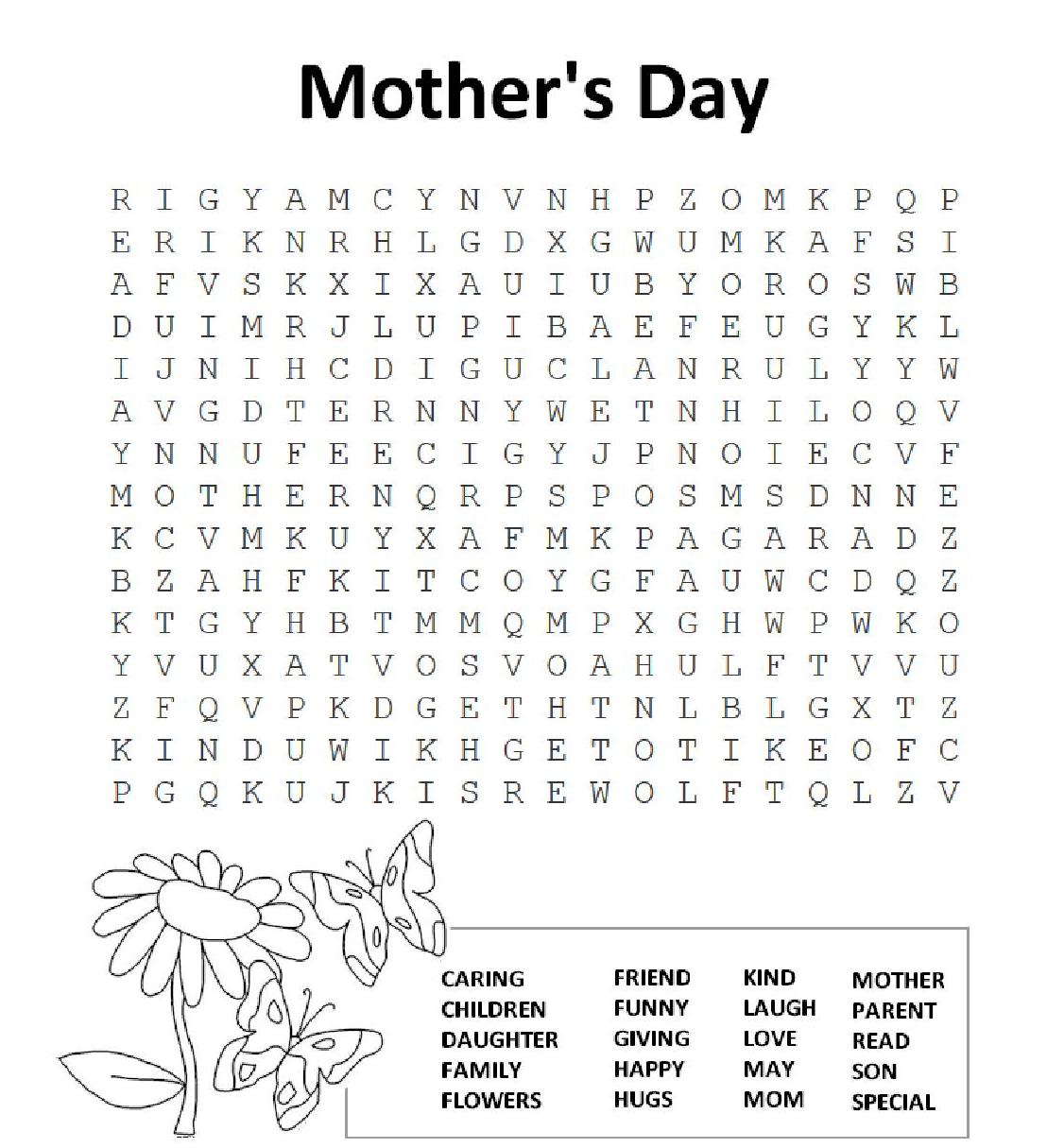 Úkol č. 2 – Zkus doplnit pracovní list o tvojí mamince. Na slova, které neznáš, se podívej do slovníku. 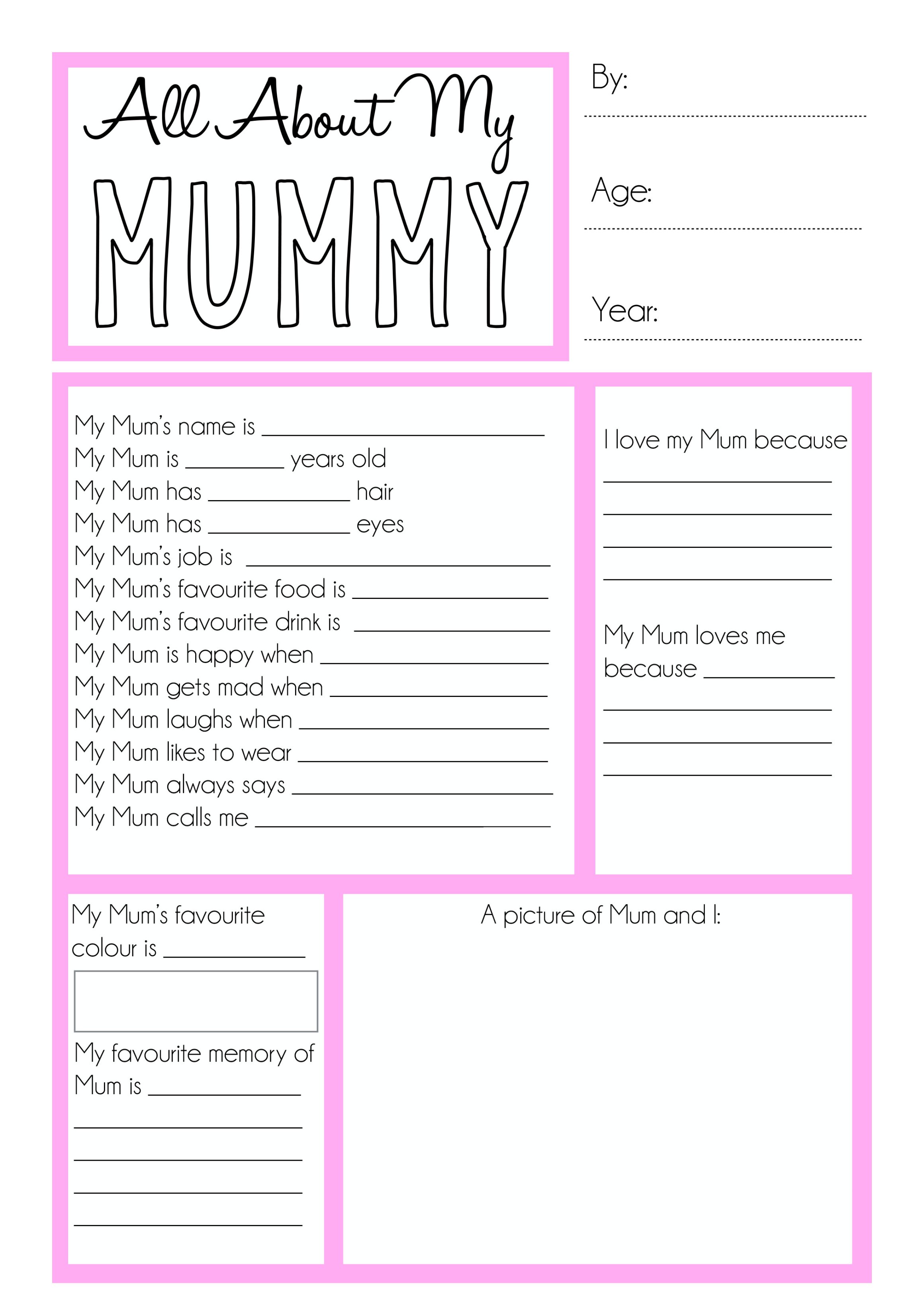 školní sešit: zapiš do školního sešitu následující text. 						4th MayTheme: Mother’s day – Den matek  -on the second Sunday in MayÚkol č. 3: Napiš do školního sešitu minimálně 15 vět o své mamince. Jak vypadá, co má a co nemá ráda,… Použijte slovní zásobu, kterou už ovládáte. Můžete použít spojení z předchozího pracovního listu. Nezapomínejte na to, že obecně platná vyjádření budou v přítomném čase prostém.  Ve třetí osobě jednotného čísla budou mít koncovku -s. Vzpomeňte si na slovesa, která vyjadřují, jak se co někomu líbí (like, love, don’t mind, hate,..).Např.: My mum often wears her dark blue skirt with flowers. Moje maminka často nosí svoji tmavě modrou sukni s květinami. My mum gets mad when…   Moje maminka šílí, když …My mum likes cooking …   Moje maminka má ráda vaření …My mum doesn’t like …   Moje maminka nemá ráda ….She hates ….  Ona nenávidí…She likes to wear…   Ráda nosí….She doesn’t mind …   Nevadí jí …My mum’s favourite colour is …   Oblíbená barva mojí maminky je … doporučené stránky k inspiraci:https://www.youtube.com/watch?v=CsQ3JFF-0kshttps://www.youtube.com/watch?v=BP7BYcAzP6ohttps://www.youtube.com/watch?v=MYqFPa1mrXoVypracovaný úkol celý najednou nafoťte nebo naskenujte a obrázky hotové práce zašlete ke kontrole na gmail: vera.berkova@zsuj.cz. Už se moc těším.Do předmětu zprávy napište: Úkol č. 8 – 5.A - jméno žáka (např. Úkol č. 8 – 5. A – O. Berka). 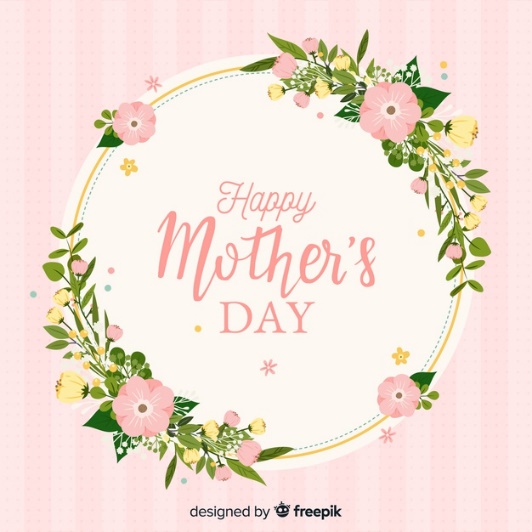 